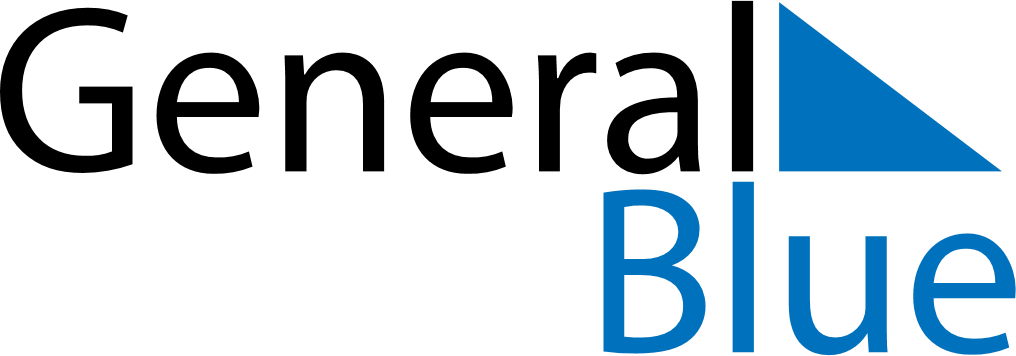 December 2028December 2028December 2028ReunionReunionMONTUEWEDTHUFRISATSUN123456789101112131415161718192021222324Abolition of Slavery25262728293031Christmas Day